Free Appetizer or Dessert 
W/ Purchase of An EntreePleaseWrite Us A Review on YELP or GoogleWhereyelp.com/my-business-url or plus.google.com/your-page-infoHow It Workstry us outOnce you have ordered and eaten your meal please consider reviewing us onlineQR Codes: YELP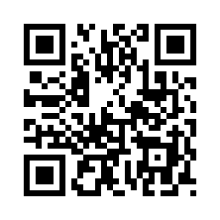 Google Follow US InstagramTwitter FoursqaureSearch:#yourbusinessname